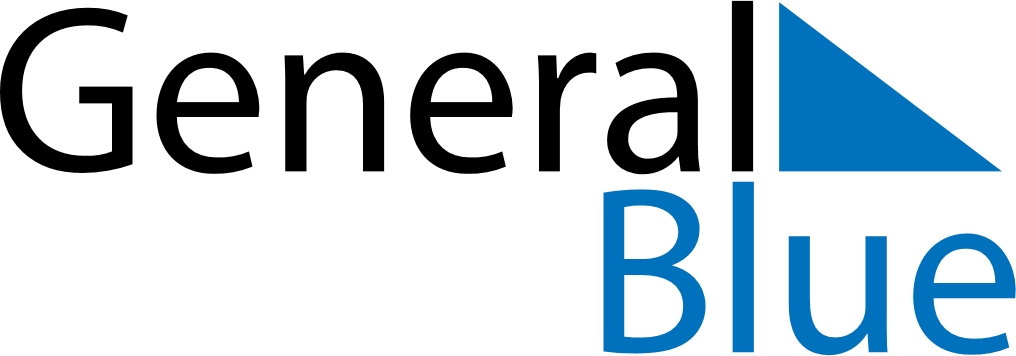 January 2028January 2028January 2028MozambiqueMozambiqueMONTUEWEDTHUFRISATSUN12New Year’s Day345678910111213141516171819202122232425262728293031